Муниципальное бюджетное общеобразовательное учреждение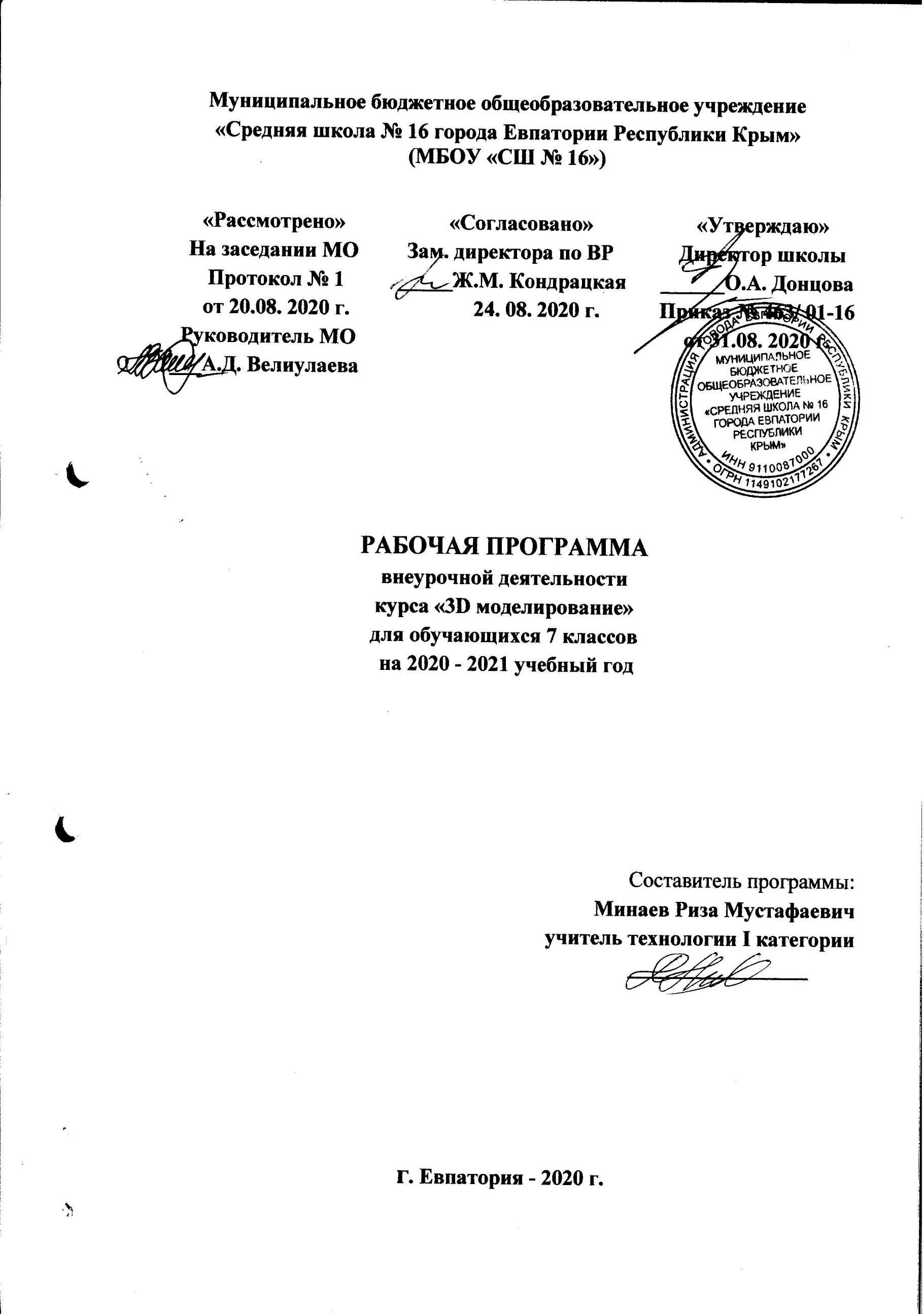 «Средняя школа № 16 города Евпатории Республики Крым»(МБОУ «СШ № 16»)   РАБОЧАЯ ПРОГРАММАвнеурочной деятельностикурса «3D моделирование»  для обучающихся 7 классов  на 2020 - 2021 учебный годСоставитель программы: Минаев Риза Мустафаевичучитель технологии I категории            							 _________________                      г. Евпатория - 2020 г.Образовательный стандарт: федеральный государственный образовательный стандарт ООО, утверждённый приказом Минобразования РФ от 17.12.2010г № 1897 (с изменениями от 31.12.2015г № 1577)Планируемые результатыЛичностные результатыинтерес к новым видам прикладной графики, к новым способам самовыражения; широкая мотивационная основа в 3Д моделировании, включающая социальные, учебно-познавательные и внешние мотивы; устойчивый познавательный интерес к новым способам создания технологий и материалов; адекватное понимание причин успешности/неуспешности творческой деятельности. внутренней позиции обучающегося на уровне понимания необходимости творческой деятельности, как одного из средств самовыражения в социальной жизни; выраженной познавательной мотивации; расширение кругозора и культурного опыта;устойчивого интереса к новым способам познания. Метапредметные результатыПланирование процесса познавательной деятельности.Определение адекватных условиям способов решения учебной или трудовой задачи на основе заданных алгоритмов;Проявление нестандартного подхода к решению учебных и практических задач в процессе моделирования изделия или технологического   процесса; Самостоятельное выполнение различных творческих работ по созданию оригинальных изделий декоративно-прикладного искусства;Виртуальное и натурное моделирование художественных и технологических процессов и объектов.Регулятивные универсальные учебные действияпринимать и сохранять учебно-творческую задачу;учитывать выделенные в пособиях этапы работы; планировать свои действия; осуществлять итоговый и пошаговый контроль; адекватно воспринимать оценку учителя; различать способ и результат действия; вносить коррективы в действия на основе их оценки и учёта сделанных ошибок; выполнять учебные действия в материале, речи, в уме. Обучающийся получит возможность научиться: проявлять познавательную инициативу; самостоятельно учитывать выделенные учителем ориентиры действия в незнакомом материале; преобразовывать практическую задачу в познавательную; самостоятельно находить варианты решения творческой задачи. Коммуникативные универсальные учебные действияУчащиеся смогут:допускать существование различных точек зрения и различных           вариантов выполнения поставленной творческой задачи; учитывать разные мнения, стремиться к координации при          выполнении коллективных работ; формулировать собственное мнение и позицию; договариваться, приходить к общему решению; соблюдать корректность в высказываниях; задавать вопросы по существу; использовать речь для регуляции своего действия; Обучающийся получит возможность научиться: учитывать разные мнения и обосновывать свою позицию; с учётом целей коммуникации достаточно полно и точно передавать партнёру необходимую информацию как ориентир для построения действия; владеть монологической и диалогической формой речи; осуществлять взаимный контроль и оказывать партнёрам в сотрудничестве необходимую взаимопомощь.Познавательные универсальные учебные действияОбучающийся научится: понимать основы компьютерной графики, способов визуализации изображений (векторного и растрового); использовать знаки, символы, модели, схемы для решения познавательных и творческих задач и представления их результатов; проводить сравнение; устанавливать причинно-следственные связи; проводить наблюдения и эксперименты, высказывать суждения, делать умозаключения и выводы. Обучающийся получит возможность научиться: осознанно и произвольно строить основы трехмерного моделирования и проектирования; использованию различных способов построения сопряжений в чертежах деталей в программе 3Д моделирования, методов и приёмов трехмерного моделирования и проектирования в основном учебном процессе и повседневной жизни; применять различные способы построения сопряжений в чертежах деталей в программе 3Д моделированииВ результате занятий по предложенной программе учащиеся получат возможность: Развить воображение, образное мышление, интеллект, фантазию, техническое мышление, конструкторские способности, художественный вкус, сформировать познавательные интересы.Расширить знания и представления математического описания геометрического объекта, процессах её обработки. Познакомиться с историей 3Д моделирования, с новыми программами трёхмерного моделирования, с его современными видами и областями применения. Создавать полезные и практичные изделия, улучшая условия той среды, в которой они живут, учатся и отдыхают.Совершенствовать навыки алгоритма построения геометрических объектов, оценивать деятельность окружающих и свою собственную.Освоение способов решения проблем технического и поискового характера. Совместную деятельность строить в соответствии с учебной задачей и культурой коллективного труда. Нацеливать предметные результаты обучения на решение образовательных задач.Применение полученных знаний в организационной, продуктивной и преобразующей деятельности, способность гибко работать с информацией, представленной разными средствами.На практике применять методами познания, логическими действиями и операциями.Сформировать систему универсальных учебных действий.Содержание программы  Вводное занятие (2 часа)Инструктаж по охране труда, электро- и пожарной безопасности в кабинете технологии. Из истории развития машинной графики как одной из основных подсистем САПР. Графические системы. 3D-редактор КОМПАС. Запуск программы КОМПАС. Интерфейс системы. Раздел 1. Среда черчения (12 часов)Основные элементы рабочего окна документа. Построение геометрических примитивов. Управление отображением документа в окне. Построение чертежа простейшими командами с применением привязок. Панель расширенных команд. Построение параллельных прямых. Деление кривой на равные части. Редактирование объекта. Удаление объекта и его частей. Заливка областей цветом во фрагменте. Сопряжения. Построение чертежа плоской детали с элементами сопряжения. Построение чертежа плоской детали по имеющейся половине изображения, разделенной осью симметрии.Раздел 2. Основы 3D-моделирования (28 часов)Окно документа. Геометрические тела и их элементы. Создание геометрических тел, ограниченных плоскими поверхностями. Многогранники. Создание геометрических тел, ограниченных кривыми поверхностями. Тела вращения. Требования к эскизам при формировании объемного элемента. Создание группы геометрических тел. Создание 3D модели с помощью операций «приклеить выдавливанием» и «вырезать выдавливанием». Редактирование 3D модели. Создание 3D модели с элементами скругления и фасками. Создание 3D модели с помощью «операции вращения» по ее плоскому чертежу.Раздел 3. Создание ассоциативного чертежа (12 часов)Создание и настройка нового чертежа. Создание трех стандартных видов. Построение разреза. Простановка размеров. Заполнение основной надписи. Раздел 4. Листовое тело (4 часа)Построение листового тела. Развертывание поверхностей геометрических телРаздел 5. Моделирование по чертежу (10 часов)Построение трехмерных моделей, сконструированных по заданным условиям Учебно – тематический план7 классКалендарно-тематическое планирование занятий№ раздела и темыНаименование разделов и темКол-во часовВведение 2   I Раздел 1. Среда черчения12  IIРаздел 2. Основы 3D-моделирования28III Раздел 3. Создание ассоциативного чертежа12IYРаздел 4. Листовое тело4YРаздел 5. Моделирование по чертежу10Итого68№ урока№ урока№ урокаДатаДатаТема занятияТема занятияпланфактфактпланфактфактВводное занятие (2 часа)Вводное занятие (2 часа)Вводное занятие (2 часа)Вводное занятие (2 часа)Вводное занятие (2 часа)Вводное занятие (2 часа)Вводное занятие (2 часа)101.09Инструктаж по охране труда, техники безопасности201.09Графические системы. Запуск программы КОМПАСРаздел 1. Среда черчения (12часов)Раздел 1. Среда черчения (12часов)Раздел 1. Среда черчения (12часов)Раздел 1. Среда черчения (12часов)Раздел 1. Среда черчения (12часов)Раздел 1. Среда черчения (12часов)Раздел 1. Среда черчения (12часов)3308.09Построение геометрических примитивовПостроение геометрических примитивов4408.09Построение геометрических примитивовПостроение геометрических примитивов5515.09Построение чертежа простейшими командамиПостроение чертежа простейшими командами6615.09Построение чертежа простейшими командамиПостроение чертежа простейшими командами7722.09Панель расширенных командПанель расширенных команд8822.09Построение параллельных прямыхПостроение параллельных прямых9929.09Редактирование объекта Редактирование объекта 101029.09Заливка областей цветом во фрагментеЗаливка областей цветом во фрагменте111106.10Построение чертежа плоской детали с элементами сопряженияПостроение чертежа плоской детали с элементами сопряжения121206.10Построение чертежа плоской детали с элементами сопряженияПостроение чертежа плоской детали с элементами сопряжения131313.10Построение чертежа плоской детали по имеющейся половине изображения, разделенной осью симметрииПостроение чертежа плоской детали по имеющейся половине изображения, разделенной осью симметрии141413.10Построение чертежа плоской детали по имеющейся половине изображения, разделенной осью симметрииПостроение чертежа плоской детали по имеющейся половине изображения, разделенной осью симметрииРаздел 2. Основы 3D-моделирования (28 часов)Раздел 2. Основы 3D-моделирования (28 часов)Раздел 2. Основы 3D-моделирования (28 часов)Раздел 2. Основы 3D-моделирования (28 часов)Раздел 2. Основы 3D-моделирования (28 часов)Раздел 2. Основы 3D-моделирования (28 часов)Раздел 2. Основы 3D-моделирования (28 часов)151520.10Геометрические тела и их элементы  Геометрические тела и их элементы  161620.10Создание геометрических тел, ограниченных плоскими поверхностями Создание геометрических тел, ограниченных плоскими поверхностями 171727.10Создание геометрических тел, ограниченных плоскими поверхностямиСоздание геометрических тел, ограниченных плоскими поверхностями181827.10Многогранники Многогранники 191910.11МногогранникиМногогранники202010.11Создание геометрических тел, ограниченных кривыми поверхностями Создание геометрических тел, ограниченных кривыми поверхностями 212117.11Создание геометрических тел, ограниченных кривыми поверхностямиСоздание геометрических тел, ограниченных кривыми поверхностями222217.11Формирование эскизов объемного элементаФормирование эскизов объемного элемента232324.11Формирование эскизов объемного элементаФормирование эскизов объемного элемента242424.11Создание группы геометрических телСоздание группы геометрических тел252501.12Создание группы геометрических телСоздание группы геометрических тел262601.12Операции «приклеить выдавливанием» и «вырезать выдавливанием»Операции «приклеить выдавливанием» и «вырезать выдавливанием»272708.12Операции «приклеить выдавливанием» и «вырезать выдавливанием»Операции «приклеить выдавливанием» и «вырезать выдавливанием»282808.12Редактирование 3D моделиРедактирование 3D модели292915.12Редактирование 3D моделиРедактирование 3D модели303015.12Создание 3D модели с элементами скругления и фаскамиСоздание 3D модели с элементами скругления и фасками313122.12Создание 3D модели с элементами скругления и фаскамиСоздание 3D модели с элементами скругления и фасками323222.12Создание 3D модели с помощью «операции вращения» по ее плоскому чертежуСоздание 3D модели с помощью «операции вращения» по ее плоскому чертежу333329.12Создание 3D модели с помощью «операции вращения» по ее плоскому чертежуСоздание 3D модели с помощью «операции вращения» по ее плоскому чертежу343429.12Отсечение части детали плоскостьюОтсечение части детали плоскостью353512.01Отсечение части детали плоскостьюОтсечение части детали плоскостью363612.01Отсечение части детали по эскизуОтсечение части детали по эскизу373719.01Отсечение части детали по эскизуОтсечение части детали по эскизу383819.01Решение творческих задачРешение творческих задач393926.01Решение творческих задачРешение творческих задач404026.01Создание элементов по сечениямСоздание элементов по сечениям414102.02Создание элементов по сечениямСоздание элементов по сечениям424202.02Создание кинематических элементовСоздание кинематических элементовРаздел 3. Создание ассоциативного чертежа (12часов)Раздел 3. Создание ассоциативного чертежа (12часов)Раздел 3. Создание ассоциативного чертежа (12часов)Раздел 3. Создание ассоциативного чертежа (12часов)Раздел 3. Создание ассоциативного чертежа (12часов)Раздел 3. Создание ассоциативного чертежа (12часов)Раздел 3. Создание ассоциативного чертежа (12часов)434309.02Создание кинематических элементовСоздание кинематических элементов444409.02Создание и настройка нового чертежаСоздание и настройка нового чертежа454516.02Создание трех стандартных видовСоздание трех стандартных видов464616.02Создание трех стандартных видовСоздание трех стандартных видов474702.03Построение разрезаПостроение разреза484802.03Построение разрезаПостроение разреза494909.03Построение разрезаПостроение разреза505009.03Построение разрезаПостроение разреза515116.03Простановка размеровПростановка размеров525216.03Заполнение основной надписиЗаполнение основной надписи535330.03Печать изображенияПечать изображения545430.03Печать изображенияПечать изображенияРаздел 4. Листовое тело (4 часа)Раздел 4. Листовое тело (4 часа)Раздел 4. Листовое тело (4 часа)Раздел 4. Листовое тело (4 часа)Раздел 4. Листовое тело (4 часа)Раздел 4. Листовое тело (4 часа)Раздел 4. Листовое тело (4 часа)555506.04Построение листового тела  Построение листового тела  565606.04Построение листового тела  Построение листового тела  575713.04Развертывание поверхностей геометрических телРазвертывание поверхностей геометрических тел585813.04Развертывание поверхностей геометрических телРазвертывание поверхностей геометрических телРаздел 5. Моделирование по чертежу (10 часов)Раздел 5. Моделирование по чертежу (10 часов)Раздел 5. Моделирование по чертежу (10 часов)Раздел 5. Моделирование по чертежу (10 часов)Раздел 5. Моделирование по чертежу (10 часов)Раздел 5. Моделирование по чертежу (10 часов)Раздел 5. Моделирование по чертежу (10 часов)595920.04МоделированиеМоделирование606020.04МоделированиеМоделирование616127.04МоделированиеМоделирование626227.04Экспорт чертежа 2Д в Компасе 3ДЭкспорт чертежа 2Д в Компасе 3Д636304.05Экспорт чертежа 2Д в Компасе 3ДЭкспорт чертежа 2Д в Компасе 3Д646404.05Экспорт чертежа 2Д в Компасе 3ДЭкспорт чертежа 2Д в Компасе 3Д656511.05Построение трехмерных моделей, сконструированных по заданным условиямПостроение трехмерных моделей, сконструированных по заданным условиям666611.05Построение трехмерных моделей, сконструированных по заданным условиямПостроение трехмерных моделей, сконструированных по заданным условиям676724.05Построение трехмерных моделей, сконструированных по заданным условиямПостроение трехмерных моделей, сконструированных по заданным условиям686824.05Построение трехмерных моделей, сконструированных по заданным условиямПостроение трехмерных моделей, сконструированных по заданным условиям